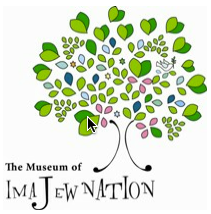 CALL FOR ARTISTS, MUSICIANS, & POETSThe Museum of Imajewnation Requests Submissions for 2013 Showcase “Freedom Imagined, Freedom Lived: An Artistic Review of the Passover Promise”What do we talk about when we talk about freedom?The stunning events of the past decade – September 11th, the wars in Afghanistan and Iraq, and political and social transformation in the Middle East – compel each of us to contemplate our own interpretations of personal and public freedoms. In these instances, the meaning of freedom has been explored through a variety of lenses, including through cultural, economic, and political perspectives.For each member of our human family, one’s understanding of freedom is represented through the unique symbols, stories, and traditions passed down through their native countries, religions, and family and friends. The Jewish vision of freedom arises from the experience of the Israelite slaves in Egypt, reenacted every year at the Passover seder.  The Haggadah, which serves as the script for the Passover seder, invites improvisation around 15 actions and various ‘props’ to retell the story of the exodus of the Israelites from slavery to freedom.  The Museum of Imajewnation invites artists, musicians, and poets to engage in a conversation about freedom in the Jewish experience that will be featured in the Museum of Imajewnation’s  Haggadah 5773/2013 Freedom Exhibit (scheduled for May 2013) and a published Haggadah (late 2013).With the Haggadah as the starting point, the Museum is looking for performance artworks that illustrate Jewish aspirations for freedom, merging old songs, poems, and short stories with new ones. The Museum is also looking to create the setting for the Exhibit by showcasing artworks inspired by ritual objects from the seder table as well as photographs of everyday “freedom moments.” The ultimate goals of this pilot project are to promote the valuable and unique insights of artists in our community and to engage in a broader discussion about the language, sounds, and symbols of freedom. “Freedom Imagined, Freedom Lived: An Artistic Review of the Passover Promise”May 2013Items To Submitvisual artworks inspired by ritual objects from the seder table in any medium;musical composition, songs, poems and short short stories inspired by the Haggadah and freedom songs; photographic images of freedom in contemporary life.Process to SubmitIn order to plan for this project, the Museum will require completion of this Submission Form prior to the actual Exhibit in May 2013.  Please complete and submit the following by March 1, 2013 to The Museum of Imajewnation, Attention: Naomi Fishman, 225 Bellington Lane, St. Louis, MO, 63141.Questions?If you have any questions or would like further information about this project, please e-mail Naomi Fishman at naomi.fishman@imajewnation.org.  SUBMISSION FORMGet inspired on www.imajewnation.orgFull Name:LastFirstM.I.Address:Street AddressApartment/Unit #CityStateZIP CodeHome Phone:Cell Phone:Email:Category of Artwork (Art/Song/Poem?):Category of Artwork (Art/Song/Poem?):Title of Work:Title of Work:Artist’s Statement(150 words on how the submission offers a nuanced understanding of Jewish aspirations for freedom):____________________________________________________________________________________________________________________________________________________________________________________________________________________________________________________________________________________________________________________________________________________________________________________________________________________________________________________________________________________________________________________________________________________________________________________________________________________________________________________________________________________________________________________________________________________________________________________________________________________________________________________________________________________________________________________________________________Submit Image of Artwork:Submit an image of the artwork, music recording, copy of literary piece or photograph via one of two options:E-mail image as attachment to naomi.fishman@imajewnation.org. Images must be in .JPG or .PDF format with a maximum file size of 3MB per image. Include image with this Submission Form.Submit Actual Artwork:Submit artwork, music recording, copy of literary piece or photograph so it is received by March 21, 2013 to Museum of Imajewnation, Attention: Naomi Fishman, 225 Bellington Lane, St. Louis, MO, 63141.Attach entry label with name of artist and title of work.Note: While all reasonable care will be given to the submitted artworks, artists are encouraged to have their own insurance.The artist submitting this form and artwork understands and agrees to the conditions stated in the Submission Form and presents signature and date to that effect.____________________________________________________     ______________________________Signature                                                                                                       Date